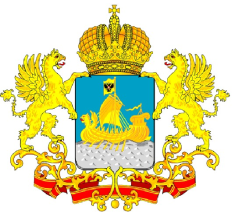 ДЕПАРТАМЕНТ ГОСУДАРСТВЕННОГОРЕГУЛИРОВАНИЯ ЦЕН И ТАРИФОВКОСТРОМСКОЙ ОБЛАСТИП О С Т А Н О В Л Е Н И Еот «13» марта 2015 года	                                                  		 № 15/52О внесении изменения в постановление департамента государственного регулирования цен и тарифов Костромской областиот 16.12.2014 № 14/444 «Об утверждении производственных программ МУП «Теплоэнерго» в сфере водоснабжения и водоотведения на 2015-2017 годы, установлении тарифов на питьевую воду и водоотведение для МУП «Теплоэнерго» в Антроповском муниципальном районе на 2015-2017 годы и о признании утратившим силу постановления департамента государственного регулирования цен и тарифов Костромской области от 16.12.2013 № 13/546»В соответствии с Федеральным законом от 7 декабря 2011 года № 416-ФЗ «О водоснабжении и водоотведении», постановлением Правительства Российской Федерации от 13 мая 2013 года № 406 «О государственном регулировании тарифов в сфере водоснабжения и водоотведения», приказом Федеральной службы по тарифам от 27 декабря 2013 года № 1746-э «Об утверждении Методических указаний по расчету регулируемых тарифов в сфере водоснабжения и водоотведения», приказом Министерства строительстваи жилищно-коммунального хозяйства Российской Федерации от 4 апреля 2014 года № 162/пр «Об утверждении перечня показателей надежности, качества, энергетической эффективности объектов централизованных систем горячего водоснабжения, холодного водоснабжения и (или) водоотведения, порядка и правил определения плановых значений и фактических значений таких показателей»,  и руководствуясь Положением о департаменте государственного регулирования цен и тарифов Костромской области, утвержденным постановлением администрации Костромской области  от 31 июля 2012 года     № 313-а «О департаменте государственного регулирования цен и тарифов Костромской области», департамент государственного регулирования цен и тарифов Костромской области ПОСТАНОВЛЯЕТ:1. Внести в постановление департамента государственного регулирования цен и тарифов Костромской области от 16 декабря 2014 года № 14/444 «Об утверждении производственных программ МУП «Теплоэнерго» в сфере водоснабжения и водоотведения на 2015-2017 годы, установлении тарифов на питьевую воду и водоотведение для МУП «Теплоэнерго» в Антроповском муниципальном районе на 2015-2017 годы и о признании утратившим силу постановления департамента государственного регулирования цен и тарифов Костромской области от 16.12.2013 № 13/546» следующие изменения:1) Производственную программу МУП «Теплоэнерго» в Антроповском муниципальном районе в сфере водоснабжения на 2015-2017 годы (приложение      № 1) дополнить разделом 3 следующего содержания:«Раздел 3. ПОКАЗАТЕЛИ НАДЕЖНОСТИ, КАЧЕСТВА И ЭНЕРГЕТИЧЕСКОЙ ЭФФЕКТИВНОСТИ ОБЪЕКТОВ ЦЕНТРАЛИЗОВАННЫХ СИСТЕМ ХОЛОДНОГО ВОДОСНАБЖЕНИЯНА 2015 – 2017 ГОДЫ    ».2) Производственную программу МУП «Теплоэнерго» в Антроповском муниципальном районе в сфере водоотведения на 2015-2017 годы  (приложение № 2) дополнить разделом 3 следующего содержания:«Раздел 3. ПОКАЗАТЕЛИ НАДЕЖНОСТИ, КАЧЕСТВА И ЭНЕРГЕТИЧЕСКОЙ ЭФФЕКТИВНОСТИ ОБЪЕКТОВ ЦЕНТРАЛИЗОВАННЫХ СИСТЕМ ВОДООТВЕДЕНИЯ НА 2015 – 2017 ГОДЫ    ».2. Настоящее постановление вступает в силу со дня его официального опубликования и распространяет свое действие на правоотношения, возникшие с 1 января 2015 года.Директор  департамента	          		                                  И.Ю.Солдатова№ п/пНаименование показателяплановое значение показателя на 2015 г.плановое значение показателя на 2016 г.плановое значение показателя на 2017 г.1.Показатели качества питьевой водыПоказатели качества питьевой водыПоказатели качества питьевой водыПоказатели качества питьевой воды1.1доля проб питьевой воды, подаваемой с источников водоснабжения, водопроводных станций или иных объектов централизованной системы водоснабжения в распределительную водопроводную сеть, не соответствующих установленным требованиям, в общем объеме проб, отобранных по результатам производственного контроля качества питьевой воды, %0,000,000,001.2доля проб питьевой воды в распределительной водопроводной сети, не соответствующих установленным требованиям, в общем объеме проб, отобранных по результатам производственного контроля качества питьевой воды, %0,000,000,002.Показатели надежности и бесперебойности водоснабженияПоказатели надежности и бесперебойности водоснабженияПоказатели надежности и бесперебойности водоснабженияПоказатели надежности и бесперебойности водоснабжения2.1количество перерывов в подаче воды, зафиксированных в местах исполнения обязательств организацией, осуществляющей холодное водоснабжение, по подаче холодной воды, возникших в результате аварий, повреждений и иных технологических нарушений на объектах централизованной системы холодного водоснабжения, принадлежащих организации, осуществляющей холодное водоснабжение, в расчете на протяженность водопроводной сети в год (ед./км)0,600,600,603.Показатели энергетической эффективности объектов централизованной системы холодного водоснабженияПоказатели энергетической эффективности объектов централизованной системы холодного водоснабженияПоказатели энергетической эффективности объектов централизованной системы холодного водоснабженияПоказатели энергетической эффективности объектов централизованной системы холодного водоснабжения3.1доля потерь воды в централизованных системах водоснабжения при транспортировке в общем объеме воды, поданной в водопроводную сеть, %14,3014,3014,303.2удельный расход электрической энергии, потребляемой в технологическом процессе подготовки питьевой воды, на единицу объема воды, отпускаемой в сеть (кВт*ч/куб. м)1,441,441,443.3удельный расход электрической энергии, потребляемой в технологическом процессе транспортировки питьевой воды, на единицу объема транспортируемой воды (кВт*ч/куб. м)1,441,441,44№ п/пНаименование показателяНаименование показателяНаименование показателяНаименование показателяплановое значение показателя на 2015 г.плановое значение показателя на 2015 г.1.1.Показатели надежности и бесперебойности водоотведенияПоказатели надежности и бесперебойности водоотведенияПоказатели надежности и бесперебойности водоотведенияПоказатели надежности и бесперебойности водоотведения1.11.1удельное количество аварий и засоров в расчете на протяженность канализационной сети в год, (ед./км)2,072,072,072.2.Показатели качества очистки сточных водПоказатели качества очистки сточных водПоказатели качества очистки сточных водПоказатели качества очистки сточных вод2.12.1доля сточных вод, не подвергающихся очистке, в общем объеме сточных вод, сбрасываемых в централизованные общесплавные или бытовые системы водоотведения,  %87,0887,0887,083.3.Показатели энергетической эффективности объектов централизованной системы водоотведенияПоказатели энергетической эффективности объектов централизованной системы водоотведенияПоказатели энергетической эффективности объектов централизованной системы водоотведенияПоказатели энергетической эффективности объектов централизованной системы водоотведения3.13.1удельный расход электрической энергии, потребляемой в технологическом процессе транспортировки сточных вод, на единицу объема транспортируемых сточных вод (кВт*ч/куб. м)0,220,220,22